      Primrose Schools 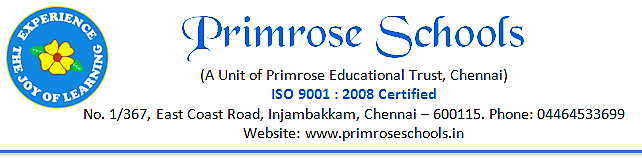           [Affiliated to the ICSE board]               (A Unit of Primrose Educational Trust, Chennai)                            ISO 9001: 2015 Certified                             No. 1/367, East Coast Road, Injambakkam, Chennai – 600115, 044-24530247, 248, 249www.primroseschools.inCir.No.22/PS/INJ/C/2023-2024                				                                               01st August, 2023                   REGIONAL BADMINTON TOURNAMENT – 2023Dear Parent,Your ward _________________________ of Class _______________ is selected to participate in the CISCE Regional Badminton Tournament happening on 4th & 5th August, 2023 at K’SIRS School, Coimbatore. Accompanying Teachers: Mr. Gokul, Ms. Pooja PandianPlan for the Competition:          Parents who wish to pick up your child from MGR Central station, please contact Mr. Gokulnath (P ET), Contact # - 95000 96908.Amount to be paid: Total Rs.  8000/-- which includes,Travel (Train & local Transport), Accommodation & Food [4 days –3rd to 6th August]Warm Regards,Principal, Primrose Schools------------------------------------------------------------------------------------------------------------------------------------Parent Consent Form - Regional Badminton Tournament 2023Please return this form on or before 2nd August (Wednesday), 2023 to the coordinator.Date of Competition – 4th & 5th August 2023Child’s Name & Class ________________________________________I approve of my son’s/daughter’s upcoming Badminton tournament and fully support his/her participation in it. Although each child will be closely supervised, taken utmost care by the faculty members and shall comply with all possible safety measures during the trip, I shall understand that in case of any injury or mishap, I shall oblige the school’s decision taken in the best interest of my child.In case of emergency contact: ______________________; Phone: ___________________________________________________________ Signed (Parent / Guardian) DateTimeDetails 3rd August, 20235.30 AMReporting at MGR Central station. Please send breakfast packed in disposable container suitable to eat during travel.3rd August, 20236.00 AMBoarding Train No: 12675; Train Name: Kovai ExpressDeparture from MGR Central.3rd August, 202302.05 PMArrival at Coimbatore railway station. Stay at Hotel Le Grand, Plot No.196, Gokhale Street, Opposite Indian Overseas Bank, Cross Cut Road, Ram Nagar, Coimbatore, 4th & 5th August, 2023Full Day Badminton Tournament at, K’SIRS School, Coimbatore.06th August 20236.10 AMBoarding Train No: 12680; Train Name: MAS IntercityDeparture from Coimbatore 06th August 20231.50 PMArrival at MGR Central Station. Pick up by school van06th August 20233.00 PMStudents arriving at school for dispersal